Evangelische Christuskirchengemeinde Oberursel (Taunus)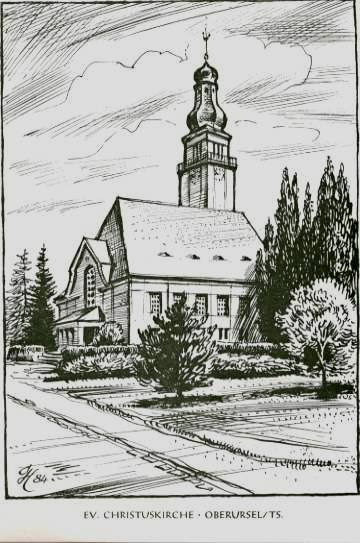 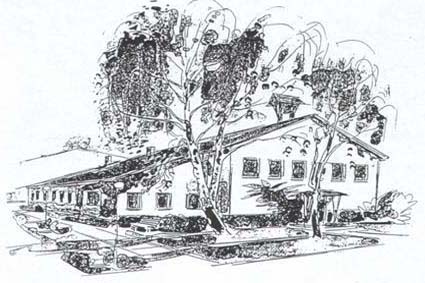 Pfarrer Reiner Göpfert                             Füllerstraße 10, 61440 Oberursel (Taunus),                             Tel. 06171 – 54635,  Mobil: 0171- 2225235,                                 e-mail: reiner.goepfert@ekhn.de Evangelische Auferstehungskirchengemeinde          Pfarrer Jan Spangenberg                Ebertstr. 11, 61440 Oberursel (Taunus)                    e-mail: jan.spangenberg@ekhn.de                                   Tel. 0173-9151897  Liebe Konfirmandin, lieber Konfirmand !Wir begrüßen Dich zur gemeinsamen Konfirmandenzeit der Christuskirche und der Auferstehungskirche und freuen uns auf eine schöne und abwechslungsreiche Zeit. Damit Du und Deine Eltern alle wichtigen und verbindlichen Termine in diesem Jahr wissen und schon jetzt in den Kalender eintragen können, stehen sie hier:Konfirmandenstunde immer dienstags (1. Gruppe: 15.00 Uhr, 2. Gruppe 16.45 Uhr jeweils 90 Minuten ). Zur Gruppenaufteilung treffen wir uns am 5.9.2023 letztmalig um 15.45 Uhr.Erster Elternabend, Mittwoch, 13.9.2023, 19.30 Uhr, Gemeindezentrum ChristuskircheErste Konfirmandenfreizeit:Dienstag, 19.9.2023, 15.00 Uhr – Freitag, 22.9.2023, 14.00 UhrApfelsinenaktion, Samstag, 9.12.2023, 09.00 – 13.00 UhrProjekttag „Taufe“ für alle Konfirmandinnen und Konfirmanden und Taufgottesdienst für die noch nicht getauften Konfirmandinnen und Konfirmanden: Samstag, 2.3.2024 (10.00 – 19.00 Uhr), Christuskirche.Elternabend, Mittwoch, 22.5.2024, 19.30 Uhr, AuferstehungskircheZweite Konfirmandenfreizeit:Dienstag, 4.6.2024, 15.00 Uhr – Freitag, 7.6.2024, 14.00 Uhr.Vorbereitung Vorstellungsgottesdienst: Samstag 15.6.2024, 15.00 - ca. 17.30 Uhr, AuferstehungskircheVorstellungsgottesdienst: Sonntag, 16.6.2024, 10.30 Uhr, AuferstehungskircheKonfirmation: 1. Gruppe: Sonntag, 23.6.2024, 10.00 Uhr, Christuskirche.2. Gruppe: Sonntag, 30.6.2024, 10.00 Uhr, Christuskirche.Wir wünschen Dir viel Spaß und eine tolle Zeit!Pfarrer Reiner Göpfert, Pfarrer Jan Spangenberg und das Konfi-Team